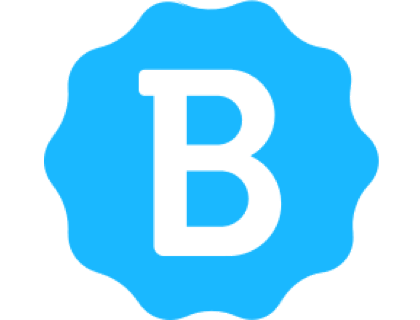 Employee Referral Program Policy Sample[Company Name] Employee Referral Program1. Program overview.One of the best ways for [Company Name] to find great employees is by our current workforce referring potential candidates. If you know someone who would be fit for a job here, and who you would enjoy working with, please send them our way!2. How to refer an employee.To refer an employee, please fill out one of our referral forms with the necessary information and turn it in to your [HR manager, supervisor, etc].3. Who should you refer?Anyone who you think fits a job description and who you would enjoy working with.4. Referral bonus program.To thank you for sending us referrals, [Company Name] offers a bonus of [$500] (less taxes) for each referral that successfully completes [90 days] of employment.5. Additional employee referral rules.If more than one employee refers the same candidate, [they shall share the bonus, the first referrer will receive the bonus].Employees will be paid referral bonuses within [30 days] of their referral meeting qualifications.The employee who makes the referral must still be employed at [Company Name] to receive a bonus.